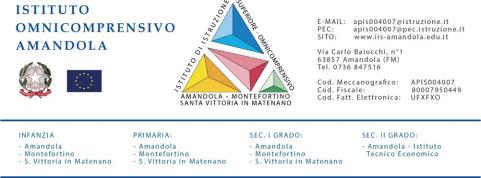 Al Dirigente Scolastico Dell’ISTITUTO OMNICOMPRENSIVO Di AmandolaOGGETTO: RICHIESTA DOCENTE SOSTEGNO
I sottoscritti __________________________________                                                                          _ genitori dell’alunno/a____________________________________________________frequentante la classe/sezione ___________ della Scuola Infanzia / Primaria/ Sec. 1 grado / Sec. 2 grado di Amandola/Montefortino/ S. Vittoria in MatenanoCHIEDONO
che il/la proprio/a figlio/a possa avvalersi, a partire per l’anno scolastico                                del supporto di un docente di sostegno e AUTORIZZANO il Dirigente Scolastico ad attivare la procedura per l’assegnazione. Per le finalità legate alle attività di sostegno i sottoscritti AUTORIZZANO al trattamento dei dati personali e sensibili del proprio figlio unicamente per lo svolgimento delle attività perseguite dall’Istituto, sia interne (didattiche e amministrative) che esterne (collaborazione con Enti Locali, provinciali e regionali, Agenzie Assicurative, Enti di Formazione, Agenzie di Collocamento, Aziende), in base alle informazioni di cui all’art. 10 della Legge 675/96, ai sensi dell’art. 11 della Legge stessa e successive modificazioni, D.Lgs. 30 giugno 2003 n.196 art.13. A tal fine si allega la documentazione:Certificato redatto dal medico specialista della ASL del comune di appartenenza;Diagnosi funzionale;Certificato attestante il possesso dell’Art 3, comma 3, legge 104/92Luogo e data,                                                                                 _Per eventuali comunicazioni:
Cell.  __________________________  Email:  _____________________________                                                                                                                  FIRMA DEI GENITORI/TUTORI___________________________ ___________________________                                                                                                                                            (per esteso e leggibile)